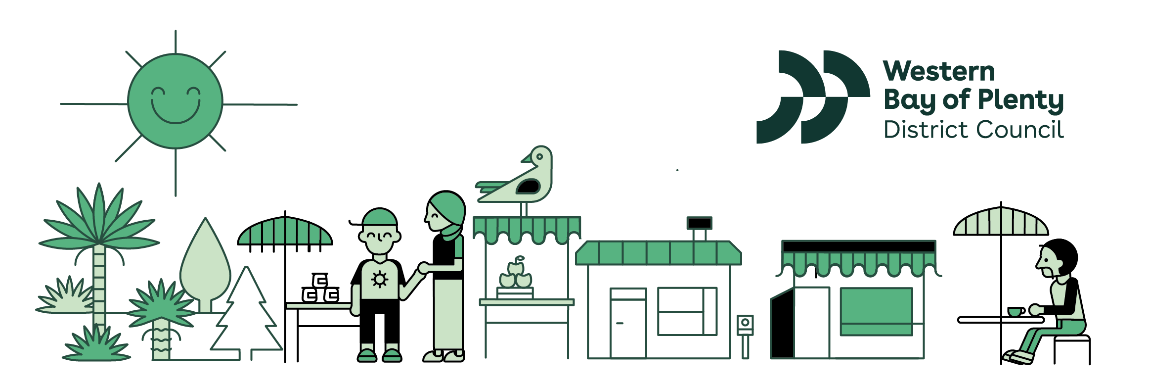 Applicant                                                  Dog ID                                   Owner ID I certify that the dog named in this application is (please tick one box below):Tick the Appropriate Box BelowWorking dog classifications – Section 2 Dog Control Act 1996.Please note: proof is required with application for all the classifications below.Kept by the NZ Police, NZ Customs Service, Ministry of Primary Industries or the Ministry of Defence, or any officer or employee of any such Department of State solely or principally for the purposes of carrying out the functions, powers, and duties of the Police or the Department of State or that constable, officer, or employee.Kept by the Department of Conservation or any officer or employee of that Department solely or principally for the purposes of carrying out the functions, duties, and powers of that Department.Kept solely or principally for the purposes of destroying pests or pest agents under any pest management strategy under the Biosecurity Act 1993.Kept by the Department of Corrections or any officer or employee of that Department solely or principally for the purposes of carrying out the functions, duties, and powers of that Department.Kept by the Aviation Security Service established under section 72B(2)(ca) of the Civil Aviation Act 1990, or any officer or employee of that Service solely or principally for the purposes of carrying out the functions, duties, and powers of that Service.Certified for use by the Director of Civil Defence Emergency Management for the purposes of carrying out the functions, duties, and powers conferred by the Civil Defence Emergency Management Act 2002.Owned by a property guard as defined in section 9 of the Private Security Personnel and Private Investigators Act 2010 or a property guard employee as defined in section 17 of that Act, and kept solely or principally for the purpose of doing the things specified in section 9(1)(a) to (c) of that Act.Kept solely or principally for the purposes of search and rescue.Please Note: If this application is approved, the working dog registration fee will apply from the next registration year.  Should the status of the dog change, the registration fee will revert back to the domestic rate. A letter or email will be sent to you with the outcome of the application.A false statement relating to dog registration carries an infringement fine of $750.00 under Section 41 
of the Dog Control Act 1996.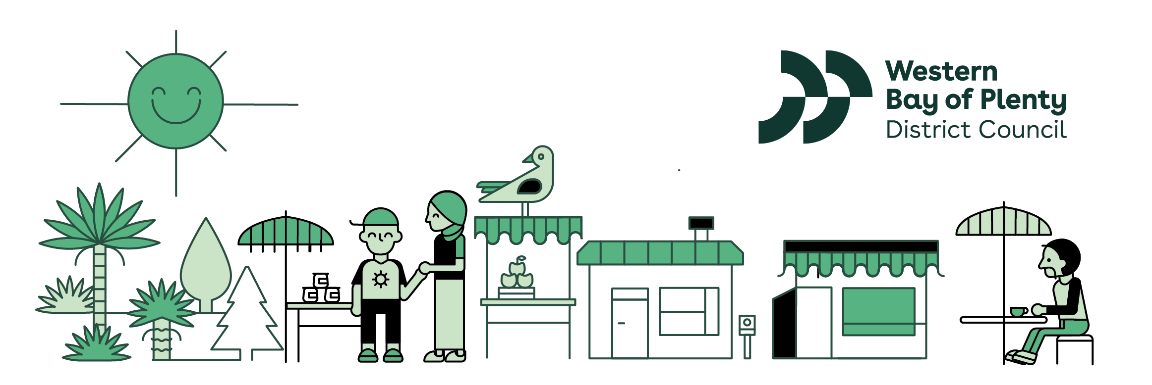 Dog NameBreedColourAgeSexMicrochip NumberKept solely or principally for the purposes of herding or driving stock.Kept solely or principally for the purposes indicated on the reverse of this form in accordance
with the Dog Control Act 1996. You must tick a box on reverse of form for type of classification. 
Kept solely or principally for the purposes indicated on the reverse of this form in accordance
with the Dog Control Act 1996. You must tick a box on reverse of form for type of classification. 
Kept solely or principally for the purposes indicated on the reverse of this form in accordance
with the Dog Control Act 1996. You must tick a box on reverse of form for type of classification. 
For stock dogs, please complete details belowFor stock dogs, please complete details belowFor stock dogs, please complete details belowFor stock dogs, please complete details belowFor stock dogs, please complete details belowFor stock dogs, please complete details belowFor stock dogs, please complete details belowFor stock dogs, please complete details belowNumber of stock worked by dog (write number below):Number of stock worked by dog (write number below):Number of stock worked by dog (write number below):Number of stock worked by dog (write number below):Number of stock worked by dog (write number below):Number of stock worked by dog (write number below):Number of stock worked by dog (write number below):Number of stock worked by dog (write number below):Beef StockDairy CowsDairy CowsSheepSheepOther

State type:Other

State type:Other

State type:
Full Address (where dog is working):
Full Address (where dog is working):
Occupation of Dog Owner:
Occupation of Dog Owner:Dog used for commercial farming purposes:Dog used for commercial farming purposes:Dog used for commercial farming purposes:Dog used for commercial farming purposes:YesYesYesNoI am a GST registered business:I am a GST registered business:I am a GST registered business:I am a GST registered business:YesYesYesNoI own this dog principally for working stock and it is not kept as a domestic pet or used for hunting:I own this dog principally for working stock and it is not kept as a domestic pet or used for hunting:I own this dog principally for working stock and it is not kept as a domestic pet or used for hunting:I own this dog principally for working stock and it is not kept as a domestic pet or used for hunting:
Yes
Yes
Yes
NoFailure to complete all the fields above can result in the application being declinedFailure to complete all the fields above can result in the application being declinedFailure to complete all the fields above can result in the application being declinedFailure to complete all the fields above can result in the application being declinedFailure to complete all the fields above can result in the application being declinedFailure to complete all the fields above can result in the application being declinedFailure to complete all the fields above can result in the application being declinedFailure to complete all the fields above can result in the application being declined
Signed:
Signed:
Signed:
Signed:
Signed:
Signed:
Date:
Date: